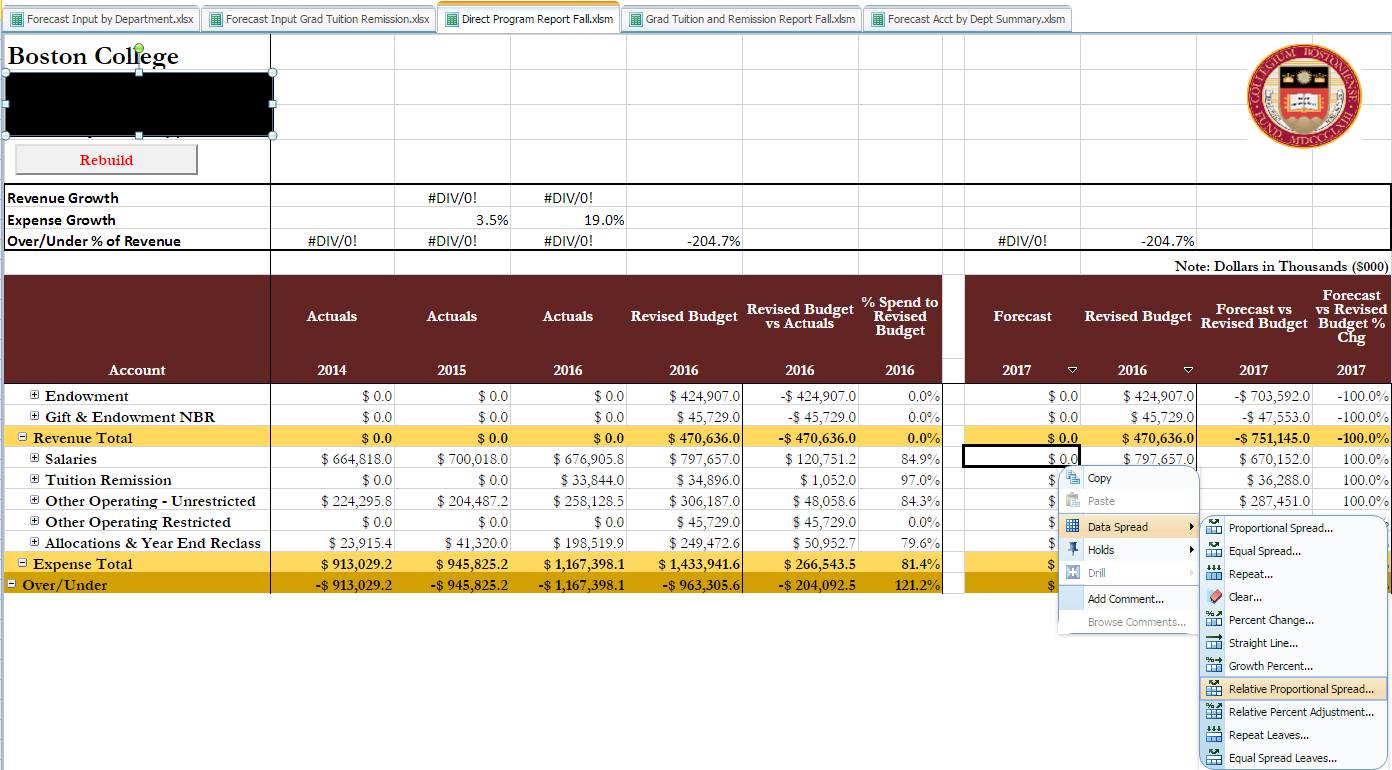 Right click on cell intersectionNavigate to desired spread calculationExample:  Relative Proportion Spread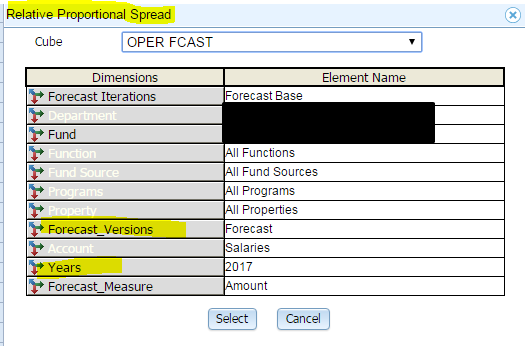 Click on desired Dimension: Forecast Versions and/or yearSelect element to base spread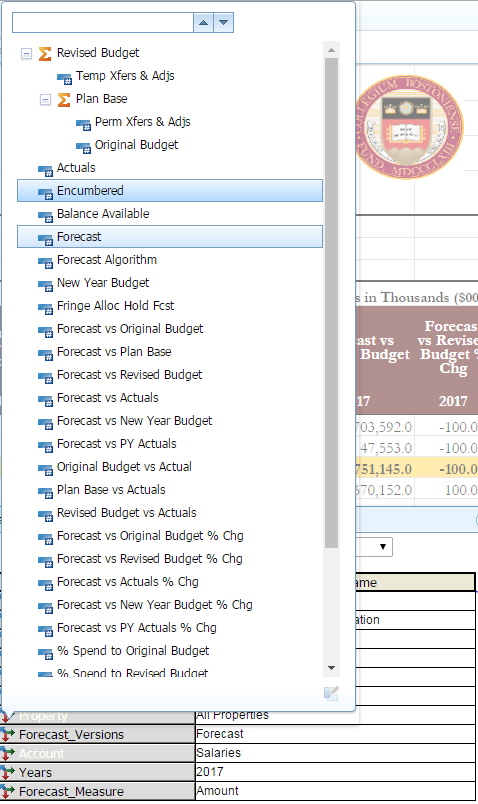 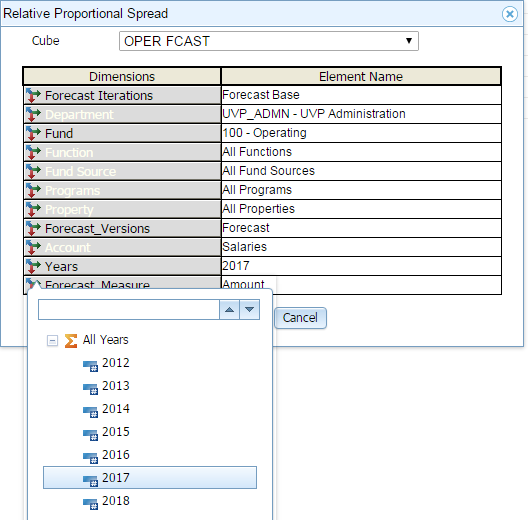 Click Select buttonConfirm value in next popup window and apply 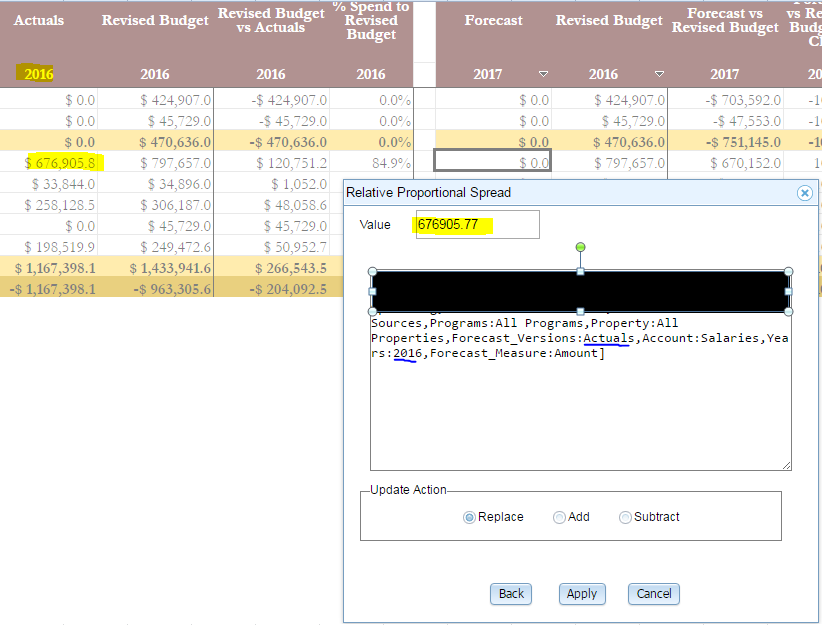 Confirm Results 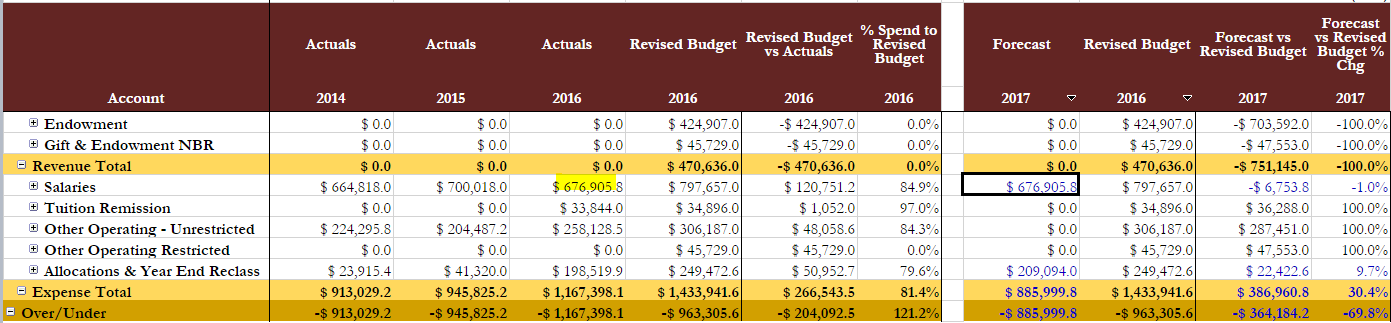 Example:  Relative Percent AdjustmentFollow steps b-dConfirm value in next popup windowInput desired % increase (e.g.  2.5% over 2016 Actuals) and click apply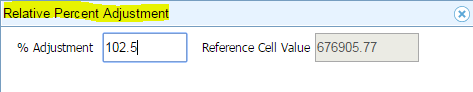 Confirm Results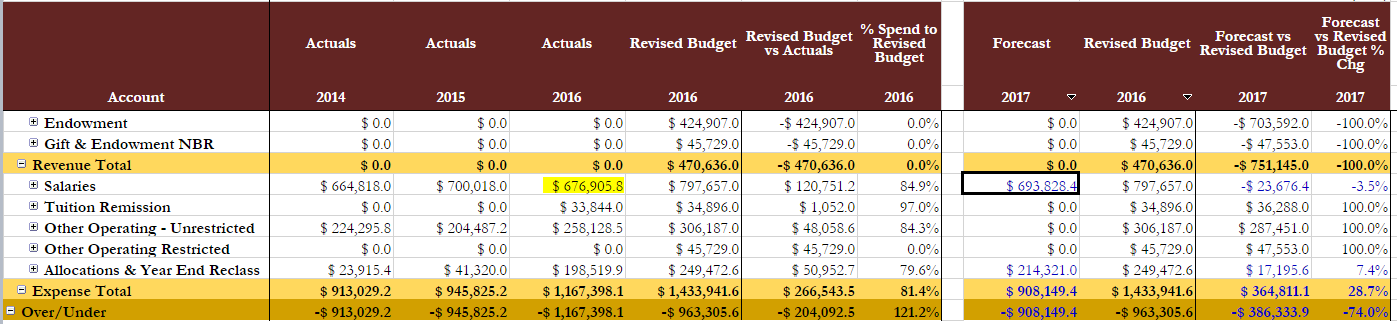 